Devoir de la semaine #10 -  Dû le 14 novembre 2019vendrediRemplis la longueur du côté de chaque carré, à l’aide de l’Aire.  Fais ceci sans la calculatrice.Longueur du côté		AireEx : 			18u²	5u			25u²				37m²				27pm²				29mm²				169dm²				132µm²				400cm²				1600km²Entre quels deux nombres entiers se situe chaque racine carrée?Ex : 	__8__ 	 	__9__	_____		_____	_____		_____	_____		__________		__________		__________		__________		__________		__________		__________		_____Nom : _______________________ , 8__lundiTrouve les réponses en remplaçant la lettre, par le nombre.  Regarde l’exemple.ex:         5             3 X (5)2   =   3 x 25  = 7542	0	3	1	10	 9	25	22901550	mardiTrouve la valeur du côté manquant.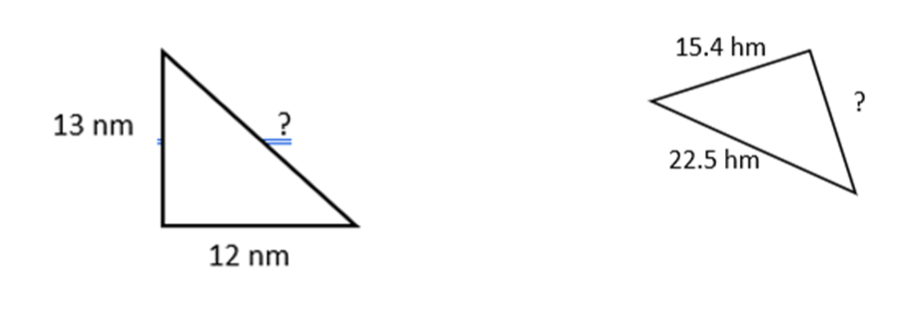 Jeudi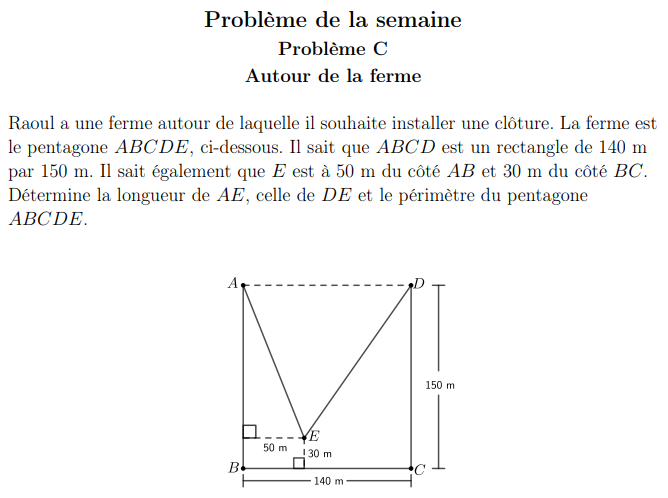          Entrée             k     Sortie3 k 2  = 3  x  k2